E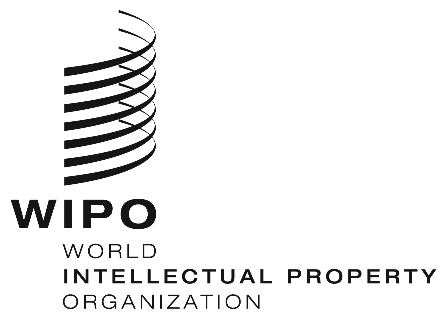 A/58/1ORIGINAL:  English DATE:  september 24, 2018Assemblies of the Member States of WIPOFifty-Eighth Series of Meetings
Geneva, September 24 to October 2, 2018consolidated AGENDAadopted by the AssembliesLIST OF AGENDA ITEMSOPENING OF THE SESSIONSOpening of the SessionsAdoption of the AgendaElection of OfficersReport of the Director General to the Assemblies of WIPOGeneral StatementsGOVERNING BODIES AND INSTITUTIONAL ISSUESAdmission of ObserversApproval of AgreementsDraft Agendas for 2019 Ordinary SessionsComposition of the WIPO Coordination Committee, and of the Executive Committees of the Paris and Berne UnionsComposition of the Program and Budget CommitteePROGRAM, BUDGET AND OVERSIGHT MATTERSReports on Audit and Oversight (i)	Report by the Independent Advisory Oversight Committee (IAOC)(ii)	Report by the External Auditor(iii)	Report by the Director of the Internal Oversight Division (IOD)Report on the Program and Budget CommitteeOpening of New WIPO External OfficesWIPO COMMITTEES AND INTERNATIONAL NORMATIVE FRAMEWORKReport on the Standing Committee on Copyright and Related Rights (SCCR)Report on the Standing Committee on the Law of Patents (SCP)Report on the Standing Committee on the Law of Trademarks, Industrial Designs and Geographical Indications (SCT)Matters Concerning the Convening of a Diplomatic Conference for the Adoption of a Design Law Treaty (DLT)Report on the Committee on Development and Intellectual Property (CDIP) and Review of the Implementation of the Development Agenda RecommendationsReport on the Intergovernmental Committee on Intellectual Property and Genetic Resources, Traditional Knowledge and Folklore (IGC)Report on the Advisory Committee on Enforcement (ACE)GLOBAL INTELLECTUAL PROPERTY SERVICESPCT SystemMadrid SystemHague SystemLisbon SystemWIPO Arbitration and Mediation Center, including Domain NamesOTHER ASSEMBLIES AND TREATIESMarrakesh Treaty to Facilitate Access to Published Works for Persons Who Are Blind, Visually Impaired or Otherwise Print Disabled (MVT)STAFF MATTERSReports on Staff Matters(i)	Report on Human Resources(ii)	Report by the Ethics OfficeAmendments to Staff Regulations and RulesCLOSING OF THE SESSIONSAdoption of the Summary ReportClosing of the SessionsTENTATIVE PROGRAM OF WORKIt is proposed that the agenda items be considered on the following days:Monday, September 24	agenda items 1 to 5Tuesday, September 25	agenda items 5 (continued), 6, 9, 10, 12 to 14Wednesday, September 26	agenda items 11, 15 to 20, and 25Thursday, September 27	agenda items 21 to 24, and 26Friday, September 28 	agenda items 7, 8, 27 and 28Monday, October 1	Reserved in case that any of the agenda items are not completed by September 28 and for the preparation, by the Secretariat, of the summary reportTuesday, October 2	agenda items 29 and 30The above program is merely indicative and any of the agenda items may be called up on any of the days from September 24 to October 2, 2018, subject to a decision by the Chair(s), in accordance with the WIPO General Rules of Procedure.Morning sessions will be held from 10 a.m. to 1 p.m., afternoon sessions from 3 to 6 p.m. and, as appropriate, night sessions may be organized to conclude discussions of all agenda items scheduled for that day.BODIES CONCERNEDAs per usual practice, the consolidated agenda of the Assemblies of WIPO includes the items of the agendas of the 21 bodies convened in the framework of these Assemblies (listed in document A/58/INF/1) in a consolidated manner, that is, when a matter concerns more than one body, such matter constitutes a single agenda item, as follows:Bodies concerned:  All bodies convened (21), as listed in document A/58/INF/1Presiding officer:  The Chair of the WIPO General AssemblyAgenda items:  1, 2, 4, 5, 6, 11(ii), 12, 29 and 30Body concerned:  WIPO General AssemblyPresiding officer:  The Chair of the WIPO General AssemblyAgenda items:  10, 11(i), 11(iii), 13, 14, 15, 16, 17, 18, 19, 20 and 25Bodies concerned:  WIPO Conference, Paris Union Executive Committee 
and Berne Union Executive CommitteePresiding officer:  The Chair of the WIPO ConferenceAgenda item:  9Body concerned:  WIPO Coordination CommitteePresiding officer:  The Chair of the WIPO Coordination CommitteeAgenda items:  7, 27 and 28Bodies concerned:  WIPO Coordination Committee, Paris Union Executive Committee 
and Berne Union Executive CommitteePresiding officer:  The Chair of the WIPO Coordination CommitteeAgenda items:  3 and 8Body concerned:  PCT Union AssemblyPresiding officer:  The Chair of the PCT Union AssemblyAgenda item:  21Body concerned:  Madrid Union AssemblyPresiding officer:  The Chair of the Madrid Union AssemblyAgenda item:  22Body concerned:  Hague Union AssemblyPresiding officer:  The Chair of the Hague Union AssemblyAgenda item:  23Body concerned:  Lisbon Union AssemblyPresiding officer:  The Chair of the Lisbon Union AssemblyAgenda item:  24Body concerned:  Marrakesh Treaty AssemblyPresiding officer:  The Chair of the Marrakesh Treaty AssemblyAgenda item:  26[End of document]